Composition de l’air :L’air est un mélange constitué, en volume, de 21 % de dioxygène, de 78 % de diazote et de 1 % d’autres gaz.Compression et expansion de l’air:Expérience :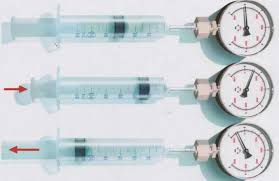 Prenons une seringue reliée à un manomètre. Comprimons l’air emprisonné dans la seringue.
Tirons maintenant au contraire le piston de la seringue.Observations:
Lorsque l’on comprime l’air, son volume diminue et sa pression augmente.
Lorsque l’on détend l’air, son volume augmente et sa pression diminue.Conclusion: Masse de l’airExpérience 1 :On pèse un ballon dégonflé et on trouve une masse mavant.On gonfle alors le ballon à l’aide d’une pompe et on le pèse à nouveau. On trouve une masse maprès.RemarqueOn remarque que maprès > mavant.Conclusion 1 :Application Détermination de la masse d’un litre d’air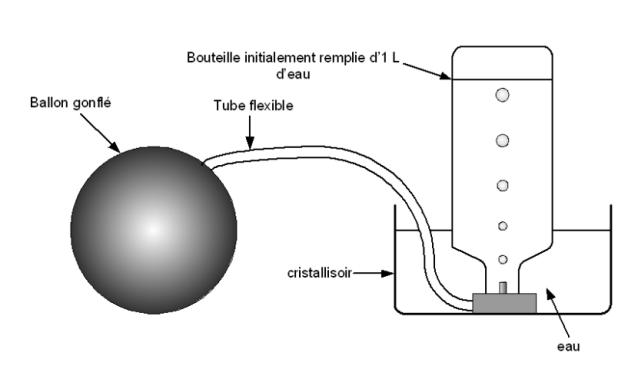 On pèse un ballon gonflé, et on trouve mavant =  (par exemple).On vide un litre d’air du ballon dans la bouteille remplie d’eau grâce au dispositif ci-dessus. On pèse alors le ballon dégonflé et on trouve : maprès = .Calculer la masse d’un litre d’air ?La masse d’un litre d’air est alors : m1Ld’air = mavant – maprès = 286,3 – 285 = .Conclusion 2 :Partie 1: La matièrePhysique chimieAnnée scolaire: 2018/2019Niveau: 2 ACChapitre 2 : Quelques propriétés de l’airDurée : 1 h